        PATVIRTINTA                                                                                              Anykščių rajono vietos veiklos grupės valdybos 2014 m. liepos mėn. 1 d.  posėdžio protokolu Nr.3ANYKŠČIŲ RAJONO VIETOS VEIKLOS GRUPĖK.Ladigos g. 1, 204, 205  kab., LT - 29111 Anykščiai; Tel./faks. 8-381-58051 begin_of_the_skype_highlighting end_of            Jurijus Nikitinas, mob.t. 8 614 88577 el. paštas: jurijus@anyksciuvvg.lt; Ilona Jurevičienė, mob.t. 8 615 30539, el.paštas: ilona@anyksciuvvg.lt;Irena Trumpickaitė, mob.t. 8 675 40914, el.paštas: irena@anyksciuvvg.lt.  Kviečia teikti vietos projektų paraiškas pagal:Kvietimo teikti vietos projektų paraiškas dokumentacija skelbiama šiose interneto svetainėse: Anykščių rajono VVG tinklalapyje www.anyksciuvvg.lt ir Agentūros interneto tinklalapyje www.nma.lt. Taip pat juos nemokamai galima gauti K.Ladigos g.1, 204-205 kab., Anykščiai.Vietos projektų paraiškos priimamos:  K.Ladigos g.1, 204-205 kab., Anykščiai, tel. 58051,  +370 615 30539,  +370 614 88577.________________________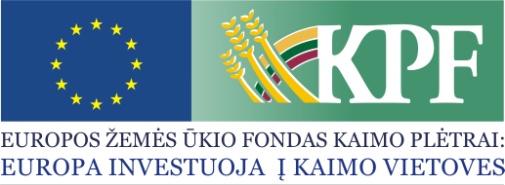 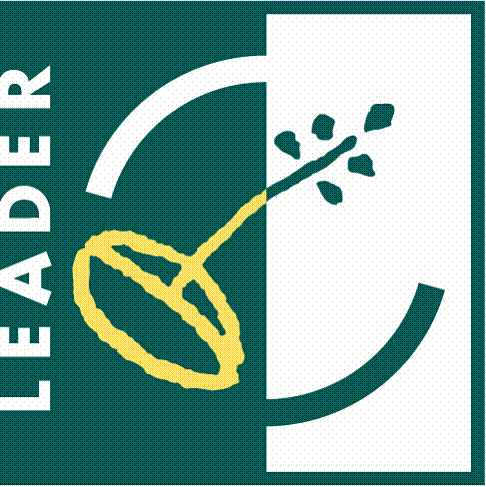 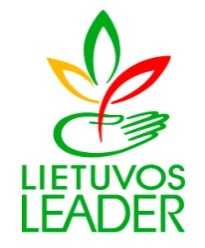 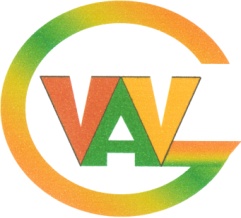 KVIETIMAS TEIKTI VIETOS PROJEKTŲ PARAIŠKAS NR. 05KVIETIMAS TEIKTI VIETOS PROJEKTŲ PARAIŠKAS NR. 05KVIETIMAS TEIKTI VIETOS PROJEKTŲ PARAIŠKAS NR. 05KVIETIMAS TEIKTI VIETOS PROJEKTŲ PARAIŠKAS NR. 05Strategijos pavadinimas„Anykščių rajono kaimo vietovių 2009-2013 m. plėtros strategija“Strategijos prioritetas I Prioritetas. Palankios kultūrinio turizmo ir verslo plėtrai  aplinkos formavimas. II Prioritetas. Anykščių rajono kaimiškų vietovių gyvenimo kokybės gerinimas, skatinant vietos bendruomenės aktyvumąPagrindiniai Strategijos tikslaiI Prioriteto  tikslas – plėtoti turizmo ir verslų įvairovę, skatinant kaimo žmones aktyviai imtis verslo. II Prioriteto  tikslas – skatinti bendruomenių aktyvumą, kurios pajėgtų ir gebėtų gerinti gyvenimo kokybę ir gyvenamąją aplinką.Strategijos remiama (-os) priemonė (-ės), veiklos sritis (-ys)1 Prioriteto priemonės:1.2. Priemonė: Kultūrinio turizmo plėtra kaimo vietovėse“. Veiklos sritis: 1.2.1. Su kaimo turizmo ir kultūrinio turizmo veiklos skatinimu susijusios verslo sritys.2 Prioriteto priemonės:2.1. Priemonė. Kaimo atnaujinimas ir plėtra. Veiklos sritys:       2.1.1. Visuomeninės paskirties pastatų atnaujinimas ir pritaikymas gyventojų poreikiams.       2.1.2. Visuomeninės paskirties erdvių tvarkymas ir įrengimas rekreacijai bei turiningo laisvalaikio praleidimui.       2.1.3. Amatų atnaujinimas ir plėtra.       2.1.4. Vandens tiekimo ir nuotekų infrastruktūros vystymas bei geriamo vandens kokybės užtikrinimas.2.2. Priemonė. Kaimo gyventojų saviraiškos didinimas, aktyvumo ir pilietiškumo skatinimas. Veiklos sritys:       2.2.1. Parama socialinėms, kultūrinėms ir švietėjiškoms kaimo gyventojų ir organizacijų iniciatyvoms.       2.2.2. Paslaugų vietos bendruomenei organizavimasDidžiausia lėšų, skiriamų kvietimui teikti vietos projektus, suma, paramos lyginamoji dalis, išlaidų apmokėjimo būdasKvietimui Nr. 5 teikti vietos projektų paraiškas iš viso skiriama iki 726 600 Lt lėšų.Pagal veiklos sritį:1.2.1. „Su kaimo turizmo ir kultūrinio turizmo veiklos skatinimu susijusios verslo sritys” skiriama iki 42 600 Lt., maksimali paramos suma vienam projektui – iki 42 600 Lt.Paramos intensyvumas iki 75 proc. visų tinkamų finansuoti projekto išlaidų.Išlaidų apmokėjimo būdai:Išlaidų kompensavimas.Pagal veiklos sritį:2.1. „Kaimo atnaujinimas ir plėtra“ skiriama iki 84 000 Lt., maksimali paramos suma vienam projektui – iki 84 000 Lt.Paramos intensyvumas iki 90 proc. visų tinkamų finansuoti projekto išlaidų.Išlaidų apmokėjimo būdai:Išlaidų kompensavimas su avansu.Sąskaitų apmokėjimas.Pagal veiklos sritį:2.2. „Kaimo gyventojų saviraiškos didinimas, aktyvumo ir pilietiškumo skatinimas“ skiriama iki 600 000 Lt., Maksimali paramos suma vienam projektui - iki 40 000 Lt.Vietos projektus, kurių prašoma paramos suma neviršija 25 000 Lt (neįskaitant PVM) galima teikti pagal 2.2. priemonę.Paramos intensyvumas iki 80 proc. visų tinkamų finansuoti projekto išlaidų.Išlaidų apmokėjimo būdai:Išlaidų kompensavimas su avansu.Sąskaitų apmokėjimas.Tinkami vietos projektų paraiškų teikėjaiVietos projektų paraiškas gali teikti:- Kaimo gyventojas, ūkininkas,  fizinis asmuo, nuolat gyvenantis kaime ir įregistravęs žemės ūkio valdą. Taikoma 1.2. priemonei.- Kaimo bendruomenė, savivaldybė ir jos įmonės,nevyriausybinė organizacija, kitas juridinis asmuo, išskyrus VVG.Vietos projektų paraiškų pateikimo būdas ir tvarkaVietos projektų paraiškos turi būti įteiktos pareiškėjo asmeniškai:1) jei pareiškėjas yra juridinis asmuo, vietos projekto paraišką gali įteikti juridinio asmens vadovas arba jo įgaliotas asmuo (tokiu atveju išduodamas įgaliojimas patvirtinamas juridinio asmens vadovo parašu ir antspaudu (jei toks yra)); 2) jei pareiškėjas yra fizinis asmuo, vietos projekto paraišką jis gali įteikti asmeniškai arba įgalioti kitą asmenį (tokiu atveju išduodamas notariškai patvirtintas įgaliojimas).                Pareiškėjai vietos projektų paraiškas pateikia tinkamai užpildytas, pateikiant teisingą ir išsamią informaciją, lietuvių kalba, paraiška ir jos priedai turi būti surinkti kompiuteriu ir atspausdinti.       Turi būti pateikiamas vienas vietos projekto paraiškos originalas, ir vietos projekto paraiškos elektroninė versija (kompaktinėje plokštelėje CD). Kiekvienas bylos puslapis turi būti sunumeruotas. Kiekvienas vietos projekto paraiškos originalo lapas turi būti sunumeruotas, pasirašytas pareiškėjo vadovo ar jo įgalioto asmens parašu ir antspaudu (jei toks yra).Vietos projektų paraiškų rinkimo laikotarpisNuo 2014-07-18     Iki   2014-08-18